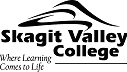 Student Demographics for Mount Vernon and Whidbey Island Campuses –Fall Quarter 2014The following tables present demographic data for students enrolled at the Mount Vernon and Whidbey Island campuses of Skagit Valley College during the fall quarter of 2014.  There were 5650 students included in the analysis. Note: students had to be registered for greater than zero credits to be included.Data are reported separately for each location (i.e., two tables for each variable).  The number of WIC students (including both South Whidbey and San Juan Centers) is 1254; for MV 4396. Students were identified by campus using the STU_TYPE variable in the college SMS system (e.g., STU_TYPE 6, 7, 8, or 9 = WIC students/ STU_TYPE 1, 2, 3, 4 or 5 = MV students).  The data were extracted from both the SMS (using Data Express procedures to identify STU_TYPE) and the B452 SMIS Data Warehouse provided by the State Board for Community and Technical Colleges (SBCTC). The Data Warehouse is based on a data “snapshot” provided by the college at the end of each quarter.  Note that not all students have data for all variables in the datasets and percentages are for the reported number only.  Due to rounding, percentages may not equal 100.The demographics for students by location are reported as follows:Age GroupsThe following tables present the distribution of students’ ages by campus in five-year age increments (AGE_GROUP_SECONDARY in the SMIS).Age StatisticsMean and median ages were computed for each campus and quarter, both for group data and by gender, using SPSS.  GenderDistrict-wide, 58% of the students in Fall 2013 were female and 42% were male.  The breakdown by location is presented in the tables below.Race and EthnicityStudents who identify themselves as culturally Hispanic are indicated by a “Yes” in the Data Warehouse HISPANIC field.  The following table includes all Hispanic students as one group and presents counts/percentages of the remaining non-Hispanic individuals’ race codes.  This method has been adopted by the SBCTC and is used by SVC for reporting purposes.Race DesignationThe Data Warehouse also associates each student with a race code based on student self-reports.  Counts and percentages are listed below. Family StatusFull-Time/Part-Time StatusThis field indicates whether the student was enrolled in 12 or more credits (full-time) or fewer than 12 credits (part-time).Planned Length of AttendanceThe tables below indicate students’ reported planned length of attendance, although these data should be considered approximate. Students’ plans frequently change over time or even during the course of a quarter.  This field does, however, provide an interesting “snapshot” of their intentions at this point in time.Work Status While AttendingThe following tables are based on the “WORK_ATTEND” field in the SBCTC’s Data Warehouse,Limited EnglishA student is designated in this cohort as having limited English skills by the SBCTC if he or she has enrolled in an ESL class during summer or fall quarters of 2013.  This is a calculated field in the Data Warehouse.Receiving Financial AidThe following tables present counts of students who had received need-based financial aid in either summer or fall quarters of 2014 and is a SBCTC-derived variable.Reported DisabilityThe following tables count students who indicated that they had a disability of some kind and were consequently coded with a “Yes” in the “Disability” field.Veteran StatusStudent IntentCourses Taken by CategoryStudent Intent codes (see previous table) provide one method for categorizing students’ goals; however, another method of considering student enrollment is based on the classes they actually took during the quarter (INSTIT_CATEGORY), as shown in the table below.Academically DisadvantagedThe SBCTC defines an academically disadvantaged student as one who is currently enrolled in a basic skills and/or developmental course.  Students who failed to meet minimum academic competencies, who scored below the 25th percentile on a standardized test, or whose secondary grades were below a 2.0 may also be coded as academically disadvantaged.Note: "Academically disadvantaged" students have taken a developmental or basic skills course at least one quarter during the current academic year (i.e., summer or fall 2014)Courses Taken by Academically Disadvantaged Students by CategoryPageTopic2Age Groups2Age Statistics3Gender3Race & Ethnicity4Race Designation4Family Status5Full-Time/Part-Time Status5Planned Length of Attendance6Work Status While Attending6Limited English Indicator7Receiving Financial Aid7Reported Disability7Veteran Status8Student Intent9Courses Taken by Category10Academically Disadvantaged10Courses Taken by Academically Disadvantaged Students by CategoryMount Vernon Campus Fall 2014 Student Age Group DistributionMount Vernon Campus Fall 2014 Student Age Group DistributionMount Vernon Campus Fall 2014 Student Age Group DistributionWhidbey Island Campus Fall 2014 Student Age Group DistributionWhidbey Island Campus Fall 2014 Student Age Group DistributionWhidbey Island Campus Fall 2014 Student Age Group DistributionAge GroupCountPercentAge GroupCountPercentUnder 20137031.2%Under 2036529.1%20-24102523.3%20-2427121.6%25-2963414.4%25-2922517.9%30-344329.8%30-3414711.7%35-392996.8%35-39826.5%40-441994.5%40-44584.6%45-491613.7%45-49332.6%50-541292.9%50-54302.4%55-59791.8%55-59181.4%60-64441.0%60-64161.3%65 or above18.4%65 or above9.7%Total4390100.0%Total1254100.0%Mount Vernon Campus Fall 2014 Age Statistics for StudentsMount Vernon Campus Fall 2014 Age Statistics for StudentsWhidbey Island Campus Fall 2014 Age Statistics for StudentsWhidbey Island Campus Fall 2014 Age Statistics for StudentsAll StudentsAll StudentsAll StudentsAll StudentsMean27.6Mean27.9Median23.6Median24.9Male StudentsMale StudentsMale StudentsMale StudentsMean27.1Mean26.6Median23.0Median23.3Female StudentsFemale StudentsFemale StudentsFemale StudentsMean28.2Mean28.6Median24.2Median25.9Mount Vernon Campus Fall 2014 Gender DistributionMount Vernon Campus Fall 2014 Gender DistributionMount Vernon Campus Fall 2014 Gender DistributionWhidbey Island Campus Fall 2014 Gender DistributionWhidbey Island Campus Fall 2014 Gender DistributionWhidbey Island Campus Fall 2014 Gender DistributionCountPercentCountPercentFemale 240654.8%Female 80264.0%Male198445.2%Male45236.0%Total4390100.0%Total1254100.0%Mount Vernon Campus Fall 2014      Student Ethnicity and Race DistributionMount Vernon Campus Fall 2014      Student Ethnicity and Race DistributionMount Vernon Campus Fall 2014      Student Ethnicity and Race DistributionWhidbey Island Campus Fall 2014    Student Ethnicity and Race DistributionWhidbey Island Campus Fall 2014    Student Ethnicity and Race DistributionWhidbey Island Campus Fall 2014    Student Ethnicity and Race DistributionDesignatorCountPercentDesignatorCountPercentAsian/Pacific Islander1192.7%Asian/Pacific Islander1249.9%African American751.7%African American564.5%Native American461.0%Native American121.0%Hispanic92121.0%Hispanic1249.9%Other or Multi-Race1443.3%Other or Multi-Race826.6%White291066.2%White85068.0%International1814.1%International2.2%Total4396100.0%Total1250100.0%Mount Vernon Campus Fall 2014       Race DesignationsMount Vernon Campus Fall 2014       Race DesignationsMount Vernon Campus Fall 2014       Race DesignationsWhidbey Island Campus Fall 2014 Race Designations  Whidbey Island Campus Fall 2014 Race Designations  Whidbey Island Campus Fall 2014 Race Designations  DesignatorCountPercentDesignatorCountPercentNot Reported380.9%Not Reported70.6%Asian2265.1%Asian1108.8%African American721.6%African American564.5%American Indian421.0%American Indian121.0%Hispanic62614.2%Hispanic504.0%Pacific Islander70.2%Pacific Islander50.4%White296367.4%White86268.7%Native Hawaiian/Other Pacific Islander50.1%Native Hawaiian/Other  Pacific Islander90.7%Alaska Native50.1%Alaska Native20.2%Multi-Racial2375.4%Multi-Racial756.0%Other Race1754.0%Other Race665.2%Total4396100.0%Total1254100.0%Mount Vernon Campus Fall 2014           Student Family Status Mount Vernon Campus Fall 2014           Student Family Status Mount Vernon Campus Fall 2014           Student Family Status Whidbey Island Campus Fall 2014          Student Family StatusWhidbey Island Campus Fall 2014          Student Family StatusWhidbey Island Campus Fall 2014          Student Family StatusCountPercentCountPercentSingle Parent with children or other dependents3658.3%Single Parent with children or other dependents937.4%Couple with children or other dependents62614.2%Couple with children or other dependents25520.3%Without children or other dependents274262.4%Without children or other dependents66152.7%Other66315.1%Other24519.5%Total4396100.0%Total1254100.0%Mount Vernon Campus Fall 2014  Full- and Part-Time Status of StudentsMount Vernon Campus Fall 2014  Full- and Part-Time Status of StudentsMount Vernon Campus Fall 2014  Full- and Part-Time Status of StudentsWhidbey Island Campus Fall 2014            Full- and Part-Time Status of StudentsWhidbey Island Campus Fall 2014            Full- and Part-Time Status of StudentsWhidbey Island Campus Fall 2014            Full- and Part-Time Status of StudentsCreditsCountPercentCreditsCountPercentFull-Time220550.2%Full-Time49839.7%Part-Time219149.8%Part-Time75660.3%Total4396100.0%Total1254100.0%Mount Vernon Campus Fall 2014      Students' Planned Length of AttendanceMount Vernon Campus Fall 2014      Students' Planned Length of AttendanceMount Vernon Campus Fall 2014      Students' Planned Length of AttendanceWhidbey Island Campus Fall 2014   Students' Planned Length of AttendanceWhidbey Island Campus Fall 2014   Students' Planned Length of AttendanceWhidbey Island Campus Fall 2014   Students' Planned Length of AttendanceCountPercentCountPercentOne Quarter1824.1%One Quarter463.7%Two Quarters801.8%Two Quarters312.5%One Year2014.6%One Year937.4%Up to two years, no degree planned74016.8%Up to two years, no degree planned15812.6%Long enough to complete a degree154835.2%Long enough to complete a degree54243.2%I don't know145133.0%I don't know32325.8%Other1944.4%Other614.9%Total4396100.0%Total1254100.0%Mount Vernon Campus Fall 2014    Students' Employment Status While Attending SVCMount Vernon Campus Fall 2014    Students' Employment Status While Attending SVCMount Vernon Campus Fall 2014    Students' Employment Status While Attending SVCWhidbey Island Campus Fall 2014    Students' Employment Status While Attending SVCWhidbey Island Campus Fall 2014    Students' Employment Status While Attending SVCWhidbey Island Campus Fall 2014    Students' Employment Status While Attending SVCCountPercentCountPercentFull-time homemaker1894.3 %Full-time homemaker997.9%Full-time employment61514.0%Full-time employment21617.3%Part-time off-campus73216.7%Part-time off-campus27622.1%Part-time on campus40.9%Part-time on campus191.5%Not employed, but seeking employment103423.6%Not employed, but seeking employment28622.9%Not employed, not seeking employment105924.2%Not employed, not seeking employment18614.9%Other70916.3%Other16913.4%Total4378100.0%Total1251100.0%Mount Vernon Campus Fall 2014 Students with Limited English SkillsMount Vernon Campus Fall 2014 Students with Limited English SkillsMount Vernon Campus Fall 2014 Students with Limited English SkillsWhidbey Island Campus Fall 2014 Students with Limited English SkillsWhidbey Island Campus Fall 2014 Students with Limited English SkillsWhidbey Island Campus Fall 2014 Students with Limited English SkillsCountPercentCountPercentNo406192.4%No122797.8%Yes3357.6%Yes272.2%Total4396100.0%Total1385100.0%Mount Vernon Campus Fall 2014 Students Receiving Financial Aid During Year of EnrollmentMount Vernon Campus Fall 2014 Students Receiving Financial Aid During Year of EnrollmentMount Vernon Campus Fall 2014 Students Receiving Financial Aid During Year of EnrollmentWhidbey Island Campus Fall 2014 Students Receiving Financial Aid During Year of EnrollmentWhidbey Island Campus Fall 2014 Students Receiving Financial Aid During Year of EnrollmentWhidbey Island Campus Fall 2014 Students Receiving Financial Aid During Year of EnrollmentCountPercentCountPercentNo329975.0%No95776.3%Yes109725.0.%Yes29723.7%Total4396100.0%Total1254100.0%Mount Vernon Campus Fall 2014 Students with a Self-Reported DisabilityMount Vernon Campus Fall 2014 Students with a Self-Reported DisabilityMount Vernon Campus Fall 2014 Students with a Self-Reported DisabilityWhidbey Island Campus Fall 2014 Students with a Self-Reported DisabilityWhidbey Island Campus Fall 2014 Students with a Self-Reported DisabilityWhidbey Island Campus Fall 2014 Students with a Self-Reported DisabilityCountPercentCountPercentNo413694.1%No117093.3%Yes2605.9%Yes846.7%Total4396100.0%Total1254100.0%Mount Vernon Campus Fall 2014    Veteran's StatusMount Vernon Campus Fall 2014    Veteran's StatusMount Vernon Campus Fall 2014    Veteran's StatusWhidbey Island Campus Fall 2013 Veteran's StatusWhidbey Island Campus Fall 2013 Veteran's StatusWhidbey Island Campus Fall 2013 Veteran's StatusCountPercentCountPercentNot a veteran412694.1%Not a veteran91373.0%Active Duty 80.2%Active Duty 756.0%Veteran1593.6%Veteran14111.3%Veteran – no benefits31.7%Veteran – no benefits181.4%Veteran dependent receiving benefits631.4%Veteran dependent receiving benefits1048.3%Total4387100.0%Total1251100.0%Fall 2014 Mount Vernon Campus Student IntentFall 2014 Mount Vernon Campus Student IntentFall 2014 Mount Vernon Campus Student IntentFall 2014 Whidbey Island Campus Student IntentFall 2014 Whidbey Island Campus Student IntentFall 2014 Whidbey Island Campus Student IntentCountPercentCountPercentApplied Baccalaureate Program13.3%Applied Baccalaureate Program00%Academic Transfer 172439.2%Academic Transfer 69155.1%Academic - Non-Transfer Degree (General Studies)421.0%Academic - Non-Transfer Degree (General Studies)362.9%High School Diploma/GED1403.2%High School Diploma/GED383.0%Developmental3006.8%Developmental252.0%Vocational Preparatory (Professional/Technical)127529.0%Vocational Preparatory (Professional/Technical)18414.7%Vocational Preparatory, Applicant 2295.2%Vocational Preparatory, Applicant 14111.2%Vocational Apprentice4119.3%Vocational Apprentice00.0%Upgrading Job Skills31.7%Upgrading Job Skills11.9%Vocational Home and Family Life1894.3%Vocational Home and Family Life1149.1%General  Studies (Non-Degree/Certificate)33.8%General  Studies (Non-Degree/Certificate)141.1%Multiple Goal Seekers90.2%Multiple Goal Seekers00%Total4396100.0%Total1254100.0%Fall 2014 Mount Vernon CampusStudents by Type of Class AttendedFall 2014 Mount Vernon CampusStudents by Type of Class AttendedFall 2014 Mount Vernon CampusStudents by Type of Class AttendedFall 2014 Whidbey Island CampusStudents by Type of Class AttendedFall 2014 Whidbey Island CampusStudents by Type of Class AttendedFall 2014 Whidbey Island CampusStudents by Type of Class AttendedCountPercentCountPercentAcademic Only118927.0%Academic Only51340.9%Vocational Only144432.8%Vocational Only30624.4%Developmental Only1363.1%Developmental Only423.3%Basic Skills Only4379.9%Basic Skills Only665.3%Both Academic and Vocational48711.1%Both Academic and Vocational12610.0%Both Academic and Developmental44510.1%Both Academic and Developmental13310.6%Both Vocational & Basic Skills551.3%Both Vocational & Basic Skills141.1%Both Vocational and Developmental821.9%Both Vocational and Developmental201.6%Academic, Vocational, and Developmental791.8%Academic, Vocational, and Developmental272.2%Student Funded/Other Combinations421.0%Student Funded/Other Combinations70.6%Total4396100.0%Total1254100.0%Fall 2014 Mount Vernon Campus Academically Disadvantaged StudentsFall 2014 Mount Vernon Campus Academically Disadvantaged StudentsFall 2014 Mount Vernon Campus Academically Disadvantaged StudentsFall 2014 Whidbey Island Campus Academically Disadvantaged StudentsFall 2014 Whidbey Island Campus Academically Disadvantaged StudentsFall 2014 Whidbey Island Campus Academically Disadvantaged StudentsCountPercentCountPercentNo329474.9%No99474.9%Yes110225.1%Yes26022.1%Total4396100.0%Total1254100.0%Fall 2014 Mount Vernon CampusAcademically Disadvantaged Students by Types of Classes Taken Fall 2014 Mount Vernon CampusAcademically Disadvantaged Students by Types of Classes Taken Fall 2014 Mount Vernon CampusAcademically Disadvantaged Students by Types of Classes Taken Fall 2014 Whidbey Island CampusAcademically Disadvantaged Students by Types of Classes Taken Fall 2014 Whidbey Island CampusAcademically Disadvantaged Students by Types of Classes Taken Fall 2014 Whidbey Island CampusAcademically Disadvantaged Students by Types of Classes Taken CountPercentCountPercentAcademic Only222.0%Academic Only31.2%Vocational Only252.3%Vocational Only51.9%Developmental Only756.8%Developmental Only3111.9%Basic Skills Only42838.8%Basic Skills Only6625.4%Both Academic and Vocational161.5%Both Academic and Vocational31.2%Both Academic and Developmental31228.3%Both Academic and Developmental10239.2%Both Vocational & Basic Skills555.0%Both Vocational & Basic Skills145.4%Both Vocational and Developmental716.4%Both Vocational and Developmental186.9%Academic, Vocational, and Developmental655.9%Academic, Vocational, and Developmental186.9%Student Funded/Other Combinations333.0%Student Funded/Other Combinations00%Total1102100.0%Total260100.0%